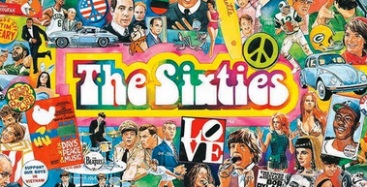 Y6 Leisure and entertainment in the 20th Century  leisureadvancesculturecrazeenhanceinviteprovideopportunitydesigndiscosecureexotictheatrerevolutionpurposeflareinspireerastudiofunctiondesirereviveentitlewagefamilyfreedomsocialunitypopularrebelfinancetechnologyimpactmodernmovementtrendsilentindustrygraphicexpresspopularfilmgamingbehavioureffectaffectlifestylemono